Приложение 2Описание основной профессиональной образовательной программы высшего образования (ОПОП ВО)по направлению подготовки                                            38.03.01 «Экономика» Профиль  подготовки:  «Бухгалтерский учет, анализ и аудит»  академический бакалавриат1. Квалификация, присваиваемая выпускникам  бакалавр2. Форма обучения  очная, заочная   3. Нормативный срок освоения ОПОП ВО - 4 года.4.  Срок освоения ОПОП ВО по   заочной    форме  составляет  - 4  года 11 месяцев5. Требования к абитуриенту к освоению образовательной программы допускаются абитуриенты, имеющие образование соответствующего уровня, подтвержденное: документом о среднем общем образовании или документом о среднем профессиональном образовании, или документом о высшем образовании и о квалификации.6. Область профессиональной деятельности выпускника включает: экономические, финансовые, маркетинговые, производственно-экономические и аналитические службы организаций различных отраслей, сфер и форм собственности; финансовые, кредитные и страховые учреждения; органы государственной и муниципальной власти; академические и ведомственные научно-исследовательские организации; учреждения системы высшего и среднего профессионального образования, среднего общего образования, системы дополнительного образования.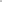 7.  Объекты профессиональной деятельности выпускника являются:поведение хозяйствующих агентов, их затраты и результаты, функционирующие рынки, финансовые и информационные потоки, производственные процессы. 8. Виды профессиональной деятельности, к которым готовится выпускник: аналитическая, научно-исследовательская, педагогическая, учетная, расчетно-финансовая, банковская.      9. Планируемые результаты освоения образовательной программы. В результате освоения ОПОП ВО выпускник будет обладать следующими компетенциями:    общекультурными  (ОК): общепрофессиональными  (ОПК): профессиональными  (ПК): 10. В результате освоения ОПОП ВО выпускник должен быть готов решать следующие профессиональные задачи:в аналитической, научно-исследовательской деятельности: 	поиск информации по полученному заданию, сбор и анализ данных, необходимых для проведения конкретных экономических расчетов; обработка массивов экономических данных в соответствии с поставленной задачей, анализ, оценка, интерпретация полученных результатов и обоснование выводов; построение стандартных теоретических и эконометрических моделей исследуемых процессов, явлений и объектов, относящихся к области профессиональной деятельности, анализ и интерпретация полученных результатов; анализ и интерпретация показателей, характеризующих социально-экономические процессы и явления на микро- и макро- уровне как в России, так и за рубежом; подготовка информационных обзоров, аналитических отчетов; проведение статистических обследований, опросов, анкетирования и первичная обработка их результатов; участие в разработке проектных решений в области профессиональной деятельности, подготовке предложений и мероприятий по реализации разработанных проектов и программ; 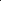 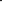 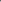 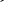 в педагогической деятельности: преподавание экономических дисциплин в учреждениях системы высшего и среднего профессионального образования, среднего общего образования, системы дополнительного образования; 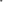 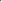 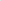 в учетной деятельности:документирование хозяйственных операций и ведение бухгалтерского учета имущества организации; ведение бухгалтерского учета источников формирования имущества, выполнение работ по инвентаризации имущества и финансовых обязательств организации; проведение расчетов с бюджетом и внебюджетными фондами; составление и использование бухгалтерской отчетности; осуществление налогового учета и налогового планирования в организации.в расчетно-финансовой деятельности: участие в осуществлении финансово-экономического планирования в секторе государственного и муниципального управления и организации исполнения бюджетов бюджетной системы Российской Федерации; ведение расчетов с бюджетами бюджетной системы Российской Федерации; составление финансовых расчетов и осуществление финансовых операций; осуществление профессионального применения законодательства и иных нормативных правовых актов Российской Федерации, регулирующих финансовую деятельность; участие в организации и осуществлении финансового контроля в секторе государственного и муниципального управления; в банковской деятельности: ведение расчетных операций; осуществление кредитных операций; выполнение операций с ценными бумагами; осуществление операций, связанных с выполнением учреждениями Банка России основных функций; выполнение внутрибанковских операций.ОК-1способностью использовать основы философских знаний для формирования мировоззренческой позицииОК-2способностью анализировать основные этапы и закономерности исторического развития общества для формирования гражданской позицииОК-3способностью использовать основы экономических знаний в различных сферах деятельностиОК-4способностью к коммуникации в устной и письменной формах на русском и иностранном языках для решения задач межличностного и межкультурного взаимодействияОК-5способностью работать в коллективе, толерантно воспринимая социальные, этнические, конфессиональные и культурные различияОК-6способностью использовать основы правовых знаний в различных сферах деятельностиОК-7способностью к самоорганизации и самообразованиюОК-8способностью использовать методы и средства физической культуры для обеспечения полноценной социальной и профессиональной деятельностиОК-9способностью использовать приемы первой помощи методы защиты в условиях чрезвычайных ситуацийОПК-1способностью решать стандартные задачи профессиональной деятельности на основе информационной и библиографической культуры с применением информационно-коммуникационных технологий и с учетом основных требований информационной безопасностиОПК-2способностью осуществлять сбор, анализ и обработку данных, необходимых для решения профессиональных задачОПК-3способностью выбрать инструментальные средства для обработки экономических данных в соответствии с поставленной задачей, проанализировать результаты расчетов и обосновать полученные выводыОПК-4способностью находить организационно-управленческие решения в профессиональной деятельности и готовность нести за них ответственностьПК-4способностью на основе описания экономических процессов и явлений строить стандартные теоретические и эконометрические модели, анализировать и содержательно интерпретировать полученные результатыПК-5способностью анализировать и интерпретировать финансовую, бухгалтерскую и иную информацию, содержащуюся в отчетности предприятий различных форм собственности, организаций, ведомств и т.д. и использовать полученные сведения для принятия управленческих решенийПК-6способностью анализировать и интерпретировать данные отечественной и зарубежной статистики о социально-экономических процессах и явлениях, выявлять тенденции изменения социально-экономических показателейПК-7способностью, используя отечественные и зарубежные источники информации, собрать необходимые данные проанализировать их и подготовить информационный обзор и/или аналитический отчетПК-8способностью использовать для решения аналитических и исследовательских задач современные технические средства и информационные технологииПК-12способностью использовать в преподавании экономических дисциплин в образовательных учреждениях различного уровня, существующие программы и учебно-методические материалы ПК-13способностью принять участие в совершенствовании и разработке учебно- методического обеспечения экономических дисциплинПК-14способностью осуществлять документирование хозяйственных операций, проводить учет денежных средств, разрабатывать рабочий план счетов бухгалтерского учета организации и формировать на его основе бухгалтерские проводкиПК-15способностью формировать бухгалтерские проводки по учету источников и итогам инвентаризации и финансовых обязательств организацииПК-16способностью оформлять платежные документы и формировать бухгалтерские проводки по начислению и перечислению налогов и сборов в бюджеты различных уровней, страховых взносов - во внебюджетные фондыПК-17способностью отражать на счетах бухгалтерского учета результаты хозяйственной деятельности за отчетный период, составлять формы бухгалтерской и статистической отчетности, налоговые декларацииПК-18способностью организовывать и осуществлять налоговый учет и налоговое планирование организацииПК-19способностью рассчитывать показатели проектов бюджетов бюджетной системы Российской Федерации, обеспечивать их исполнение и контроль, составлять бюджетные сметы казенных учреждений и планы финансово-хозяйственной деятельности бюджетных и автономных учрежденийПК-20способностью вести работу по налоговому планированию в составе бюджетов бюджетной системы Российской ФедерацииПК-21способностью составлять финансовые планы организации, обеспечивать осуществление финансовых взаимоотношений с организациями, органами государственной власти и местного самоуправленияПК-22способностью применять нормы, регулирующие бюджетные, налоговые, валютные отношения в области страховой, банковской деятельности, учета и контроляПК-23способностью участвовать в мероприятиях по организации и проведению финансового контроля в секторе государственного и муниципального управления, принимать меры по реализации выявленных отклоненийПК-24способностью осуществлять расчетно-кассовое обслуживание клиентов, межбанковские расчеты, расчеты по экспортно-импортным операциямПК-25способностью оценивать кредитоспособность клиентов, осуществлять и оформлять выдачу и сопровождение кредитов, проводить операции. на рынке межбанковских кредитов, формировать и регулировать целевые резервыПК-26способностью осуществлять активно-пассивные и посреднические операции с ценными бумагамиПК-27способностью готовить отчетность и обеспечивать контроль за выполнением резервных требований Банка РоссииПК-28способностью вести учет имущества, доходов, расходов и результатов деятельности кредитных организаций, уплату налогов, составлять бухгалтерскую отчетность